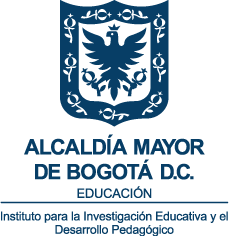 INSTITUTO PARA LA INVESTIGACIÓN EDUCATIVA Y EL DESARROLLO PEDAGÓGICO, IDEP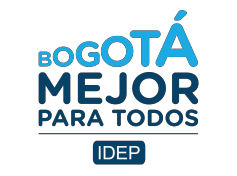 Avenida Calle 26 No. 69D - 91. Oficinas 402ª, 402B, 805, 806. Torre 2 - Código Postal: 110931PBX (57-1) 263 0603 - Línea de atención al ciudadano 195 Bogotá DC - Colombiaidep@idep.edu.co www.idep.edu.coINFORME DE DEFENSA JUDICIAL VIGENTE 8/08/2019.INFORME DE DEFENSA JUDICIAL VIGENTE 8/08/2019.INFORME DE DEFENSA JUDICIAL VIGENTE 8/08/2019.INFORME DE DEFENSA JUDICIAL VIGENTE 8/08/2019.INFORME DE DEFENSA JUDICIAL VIGENTE 8/08/2019.INFORME DE DEFENSA JUDICIAL VIGENTE 8/08/2019.N. DE DEMANDAS/ DENUNCIASDEMANDANTE/ DENUNCIANTEDEMANDADO / DENUNCIADOESTADOCUANTÍARIESGO DE PERDIDA1. Proceso ejecutivoInstituto para la investigación Educativa y el Desarrollo Pedagógico – IDEP.María Magdalena Morales SarmientoEl 28 de mayo de 2019 se radicó oficio ante la instancia judicial informando las entidades financieras que no se han pronunciado sobre la solicitud judicial de embargo de cuentas o productos financieros a nombre de la demandada.A la fecha se está a la espera de que la instancia judicial elabore los respectivos oficios con el fin de retirar y radicar en cada entidad financiera, así como en la Oficina de Instrumentos públicos    $ 705.168.401Bajo2. Proceso administrativo nulidad simplePedro Emilio Rodríguez VelandíaInstituto para la investigación Educativa y el Desarrollo Pedagógico – IDEP.Demanda de nulidad simple Al Despacho para decisión de fondoN.A.Bajo3. Demanda de reparación directaEmpresa de telecomunicaciones de Bogotá – E.T.B.Instituto para la investigación Educativa y el Desarrollo Pedagógico – IDEP.A la fecha se encuentra en decisión de fondo por parte del Juzgado sesenta y uno (61) Administrativo del Circuito Judicial de Bogotá $6.984.854Bajo4. Incidente de reparación IntegralInstituto para la investigación Educativa y el Desarrollo Pedagógico – IDEP.Juan Francisco Salcedo ReyesEl 12 de julio de 2019 a las 11:00 a.m. se llevó a cabo la primera audiencia de Incidente de Reparación Integral – IRI ante el juzgado 40 Penal del Circuito de Bogotá con Función de Conocimiento, Como pretensión principal se estableció el pago de la suma de Ocho millones novecientos veintiún mil trescientos sesenta pesos ($8.921.360), como reconocimiento de lucro cesante al IDEP en su calidad de víctima, producto de la sentencia condenatoria.El Juzgado fija fecha para el 1 de agosto de 2019 a las 4:00 p.m. para llevar a cabo la segunda audiencia de Incidente de Reparación Integral, aplazada para el 30 de septiembre.$8.921.360Bajo5.  Proceso laboral Instituto para la investigación Educativa y el Desarrollo Pedagógico – IDEP.Liberty Seguros S.A. El Consejo Superior de la Judicatura dirimió el conflicto negativo de competencias, decidiendo que quien conoce del proceso es el Juzgado 1 Laboral del Circuito, a la fecha se encuentra pendiente de calificación de la admisión de la demanda Por definirMedio6. Tutela Diana Marcela Zarabanda Suarez CNSC y otras entidades incluyendo el Instituto para la investigación Educativa y el Desarrollo Pedagógico – IDEPFallo a favor de los tuteladosN/ABajo6. Tutela Martha Liliana Montoya HurtadoCNSC y otras entidades incluyendo el Instituto para la investigación Educativa y el Desarrollo Pedagógico – IDEPFallo a favor de los tuteladosN/ABajo6. Tutela Gina Paola Gutiérrez PérezCNSC y otras entidades incluyendo el Instituto para la investigación Educativa y el Desarrollo Pedagógico – IDEPFallo a favor de los tuteladosN/ABajo7. Proceso administrativo nulidad simpleMartha Ivvete Ramírez NavarreteCNSC y otras entidades incluyendo el Instituto para la investigación Educativa y el Desarrollo Pedagógico – IDEPEn el término procesal se otorgó respuesta a la solicitud de medida provisional- medida cautelar, siendo remitida mediante correo electrónico del 2 de abril de 2019 y radicada en la Secretaría del Despacho el día 03 de abril de 2019.De la misma manera el día 24 de abril de 2019 se radicó contestación de la demanda siguiendo los lineamientos brindados por la CNCS.A la fecha se encuentra al despacho para decisión. N/ABajo